比价公告为加强第一分公司配电供应及生产线联动改造项目规范化管理、降低采购成本，根据公司《招标及比价管理制度和程序》文件规定和“公开、公平、公正”的原则，我公司拟对北京红星股份有限公司-第一分公司配电供应及生产线联动改造项目，面向社会公开招标。现发布比价公告，诚邀供应商参加，也欢迎公司全体员工推荐供应商。公告如下：一、项目名称：第一分公司配电供应及生产线联动改造二、项目地点：天津市宁河县三、项目期限：2020-5-9——2020-8-15（从中标单位为我公司提供服务至服务结束）四、项目简介：1、配电供应技术要求说明1）供电电源：三相交流380V/50HZ，采用三相五线制；2）电线、电缆需采用通过3C认证的产品；3）电缆桥架在输送带体下方排布，所有电缆桥架上盖；2、设备设施明细:10线设备电缆线清单：12线设备电缆线清单：3、生产线平面布局图: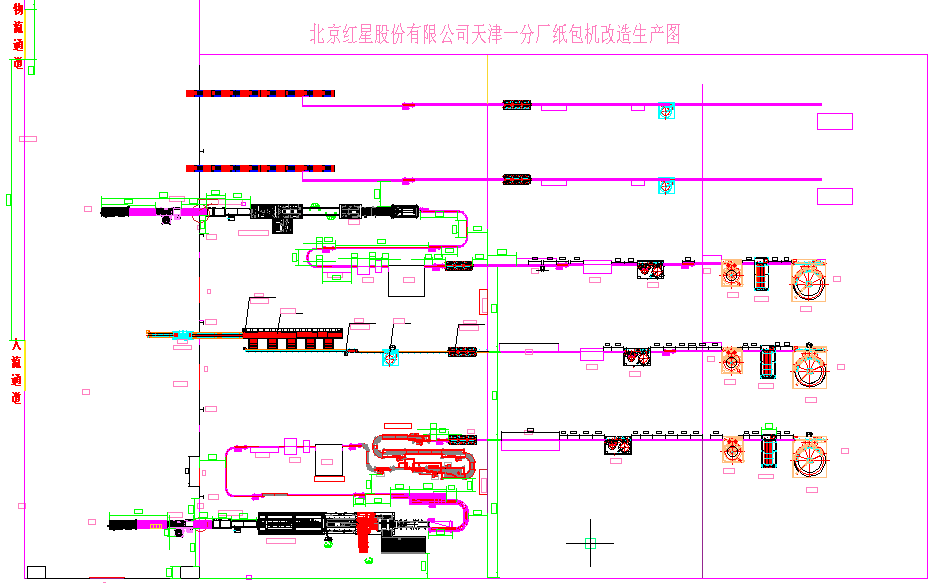 4、生产线联动改造技术参数要求4.1、10线电气系统要求： 1）、原设备所有程序全部更换为单机自动控制。 2）、各单机进瓶处增加瓶流检测开关，检测瓶流实现有瓶时启动无瓶时自动停机功能。 3）、各单机出瓶处增加瓶流检测开关，检测瓶流实现堵瓶时自动停机，正常后自动启动功能。 4）、风刀前增加堵瓶光电，实现风刀吹干机处堵瓶灯检输送线和灌封二联机自动停机、正常后自动启动功能。 5）、灌装出瓶灯检处增加急停开关1处，当此处出现故障时紧急停止灌装机。 6）、灌装机进瓶处增加急停开关1处，当灌装位置出现故障时紧急停止冲瓶机和控瓶机，当故障解除后设备自动开机。 4.2、10线控制原理： 1）、各设备更改单机自动控制，实现进瓶处来瓶启动无瓶停机，出瓶处堵瓶自动停机解除后自动开机功能。 2）、各单机出现故障后自动停机，当故障设备的前机检测到后机故障时自动停机，当故障设备的后机在正常运行时，检测到瓶流断开可自动停机等待。 4.3、11线电气系统要求如下：1）、原设备所有程序全部更换为单机自动控制。 2）、冲瓶机增加PLC一台方可实现单机自动控制。 3）、封口机增加PLC一台方可实现单机自动控制。 4）、各单机进瓶处增加瓶流检测开关，检测瓶流实现有瓶时启动无瓶时自动停机功能 5）、各单机出瓶处增加瓶流检测开关，检测瓶流实现堵瓶时自动停机，正常后自动启动功能。 6）、风刀前增加堵瓶光电，实现风刀吹干机处堵瓶灯检输送线和灌封二联机自动停机、正常后自动启动功能。 7）、灌装出瓶灯检处增加急停开关1处，当此处出现故障时紧急停止灌装机。 8）、灌装机进瓶处增加急停开关1处，当灌装位置出现故障时紧急停止冲瓶机和控瓶机，当故障解除后设备自动开机。 4.4、11线控制原理如下： 1）、各设备更改单机自动控制，实现进瓶处来瓶启动无瓶停机，出瓶处堵瓶自动停机解除后自动开机功能。 2）、各单机出现故障后自动停机，当故障设备的前机检测到后机故障时自动停机；当故障设备的后机在正常运行时，检测到瓶流断开可自动停机等待。4.5、12线电气系统要求如下：1）、原设备所有程序全部更换匹配为单机自动控制。 2）、各单机进瓶处增加瓶流检测开关，检测瓶流实现有瓶时启动无瓶时自动停机功能 3）、各单机出瓶处增加瓶流检测开关，检测瓶流实现堵瓶时自动停机，正常后自动启动功能。 4）、风刀前增加堵瓶光电，实现风刀吹干机处堵瓶灯检输送线和灌封二联机自动停机、正常后自动启动功能。 5）、套封二联体出瓶灯检处增加急停开关1处，当此处出现故障时紧急停止套封二联机和灌封二联机。 6）、灌装机进瓶处增加急停开关1处，当灌装位置出现故障时紧急停止冲瓶机和控瓶机，当故障解除后设备自动开机。 4.6、12线控制原理如下： 1）、各设备更改单机自动控制，实现进瓶处来瓶启动无瓶停机，出瓶处堵瓶自动停机解除后自动开机功能。 2）、各单机出现故障后自动停机，当故障设备的前机检测到后机故障时自动停机，当故障设备的后机正常运行时，检测到瓶流断开可自动停机等待。 五、投标人资质要求：	注册资本：100万元（含）以上；基本资格要求：投标人应具有独立订立合同的法人资格；最近三年没有发生骗取中标、无未解决的行政处罚、无异常经营信息、严重违纪的不良行为；经营状况良好，近/年有/项及以上大型项目经验的优先；比价文件其他要求： 无 比价文件的组成（详见比价文件要求）企业基本资质材料：附件（1）营业执照（副本）（三证合一）附件（2）一般纳税人相关证明附件（3）银行开户许可证其他材料要求：附件（4）法定代表人授权委托书；附件（5）代理人身份证明附件（6）法人身份证明；行业基本资质材料：附件（7）无注：（1）以上资质文件全部提供经营资质类有效版本，全部资料复印件应加盖本企业公章（红章）；（2）以上资质文件电子版均为纸质版扫描件；未加盖公章视为无效；报价单：①报价单需将 “报价含税单价、报价人、报价日期、联系电话等项目”填写齐全，并加盖公章（红章），按照本次比价统一模板报价，单独密封。报价单需对本次全部项目进行报价，部分报价视为无效报价；其他要求：所有比价文件一式二份；比价文件全部装订整齐，并用档案袋密封，于2020年5月24日前寄至我公司指定地址将比价文件组成里附件（1）～（7）项所列资质文件盖章签字后扫描件于公告期5月24日结束前发送至我公司指定邮箱。七、开票要求：开具正规增值税专用发票（税率：13%），抬头与注册名称一致，不得中途更改，若有更改公司，我司有权终止合同；八、其他要求：投标人应为单一独立主体，本次招标不接收联合体投标；九、公告期：  公告之日起至2020年5月24日 16:00时；十、考察期：考察时间：5月25日-5月27日；考察内容：①书面审核资质文件；②招标人认为有必要核实、确认的其他事项。十一、开标    开标时间招标人另行通知,投标人必须满足招标人招标公告要求，评标原则为低价中标原则,评选现场不需要投标人到达现场，保持电话畅通。十二、联系方式：比价文件接收人邮箱及地址联 系 人：王茜联系电话：010-51202729邮箱：  wq@redstarwine.com邮寄地址：（北京红星股份有限公司）北京市怀柔区红星路1号办公楼303室项目技术咨询联系人技术联系人：  靳永明联系电话：18649090168公告发布单位：     北京红星股份有限公司  公告发布日期：       2020年5年9日  附件（1）：投标单位-企业营业执照副本附件（2）：投标单位-一般纳税人相关证明附件（3）：投标单位-银行开户许可证附件（4）：法定代表人授权书本授权书声明：注册于      （国家或地区的名称）  的  （公司名称）    （法定代表人姓名、职务）    代表本公司授权    （单位名称）       （被授权人的姓名、职务）    为本公司的合法代理人，就                       （项目名称）投标，以本公司名义处理一切与之有关的事务。	本授权书于年月日签字生效， 特此声明。法定代表人签字：            被授权人签字：              投标意向人名称（加盖公章）： 联系地址：            被授权人联系方式：          被授权人邮箱：          附件（5）：代理人身份证明（身份证复印件）附件（6）：法定代表人身份证明书兹证明     为我单位法人，身份证号为           ，我公司确认其以下签章是真实有效的。单位公章：                             法定代表人签章：附件（7）：其他行业基本资质材料附件（8）投标文件封皮示例：（封皮贴于密封袋外）投标 文 件致：北京红星股份有限公司                               项目  投标文件项目名称：投标单位：（盖章）法定代表人或其委托代理人：（签字或盖章）在开标前不得提前拆封密封条粘于密封袋开口处并盖骑缝章序号名  称规   格单位数 量备注1裹包机总柜电缆线3×25²＋2×16²米110包含裹包机（20.3KW，其中热熔胶机：4kw）、称重剔除装置（1.5kw）、加隔板机械手（3kw）、二维码装置2标签喷码检测设备电缆线3×4²＋2×2.5²米70标签喷码检测设备（3.5kw）3链道总柜电缆线3×16²＋2×10²米2518台电机(约1.1kw/台)4不锈钢桥架和附件100×50~200×100304不锈钢1mm米30不锈钢，包括桥架立柱等序号名  称规   格单位数 量备注1裹包机总柜电缆线3×25²＋2×16²米70包含裹包机（24KW，其中热熔胶机：4kw）、伺服分瓶机（1.5kw）、称重剔除装置（1.5kw）、加隔板机械手（3kw）、二维码装置2标签喷码检测设备电缆线3×4²＋2×2.5²米40标签喷码检测设备（3.5kw）3链道总柜电缆线3×6²＋2×4²米259台电机(约1.1kw/台)4不锈钢桥架和附件100×50~200×100304不锈钢1mm米30不锈钢，包括桥架立柱等正面反面法人身份证正面法人身份证反面单位公章                                                                             法定代表人密               封               条法定代表人                                                                           单位公章年    月    日封